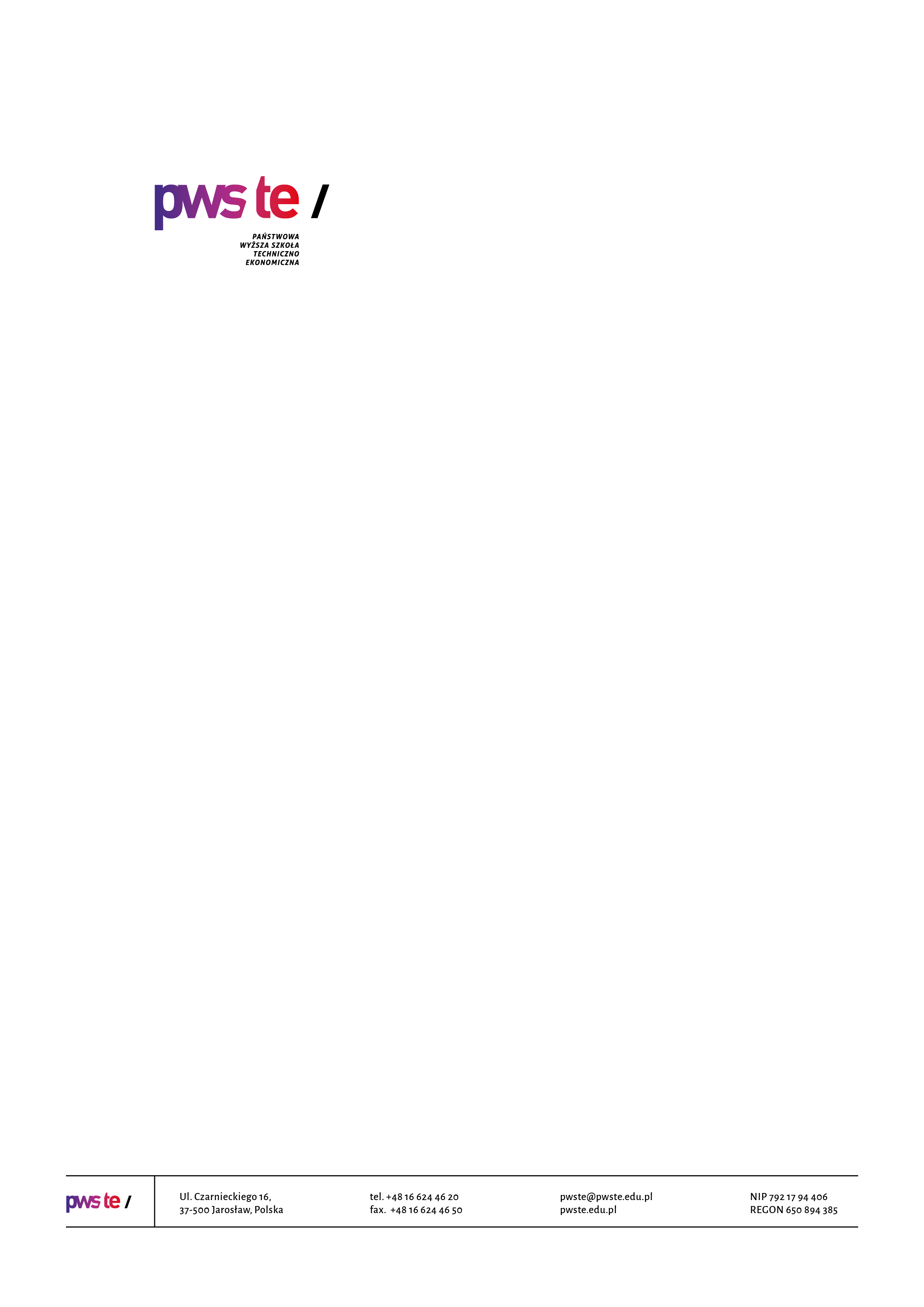 Raport z badańrok akademicki 2019/2020Studencka ankieta oceny programu studiów i jakości kształceniaInstytut HumanistycznyKierunek Pedagogika – studia pierwszego stopniaOpracowanie:Dział KształceniaJarosław, luty 2020Spis treściWprowadzenieW dniu 23 stycznia 2020 roku zostało przeprowadzone badanie ankietowe studentów III roku studiów na kierunku Pedagogika studia pierwszego stopnia.Celem przeprowadzonych badań jest monitorowanie i doskonalenie programu kształcenia
i weryfikacja zakładanych efektów uczenia się, a przede wszystkim stałe podnoszenie jakości kształcenia na prowadzonym kierunku.W ankiecie uwzględnione zostały następujące elementy mające wpływ na jakość kształcenia na Uczelni:Ocena programu studiów i systemu kształcenia;Ocena efektów uczenia się realizowanych w ramach praktyk zawodowych;Ocena warunków studiowania;Ocena funkcjonowania administracjiWsparcie i motywowanie studentów w procesie kształcenia.Badanie zostało zrealizowane na podstawie papierowego kwestionariusza ankiety. W badaniu udział wzięło 43 studentów, będących na III roku studiów, co stanowiło 65,20% wszystkich studentów. Ze względu na fakt, iż ankieta została wypełniona w wersji papierowej, niektóre pola studenci pozostawili bez zaznaczonej odpowiedzi.Zebrany materiał został poddany szczegółowej analizie i przedstawiony w niniejszym raporcie. Ze względu na ilościowy charakter, dane zostały zaprezentowane w formie diagramów oraz tabel.Struktura grupy respondentówWykres 1. Poziom zwrotności kwestionariuszy w objętej badaniem próbie.Liczba studentów studiujących na III roku studiów wg stanu na dzień 23.01.2020 r. wyniosła
66 osób. W badaniu wzięło udział 43 studentów, co dało zwrotność wynoszącą 65,20%.Tabela 1. Liczba studentów Ocena programu studiów i systemu kształceniaInne uwagi dotyczące programu studiów i systemu kształcenia: brak uwag studentów.Na pytanie czy treści programowe określone dla zajęć powtarzały się w ramach cyklu kształcenia studenci udzieli następującej odpowiedzi:Studenci nie wskazali żadnych treści programowych określonych dla zajęć, które powtarzałyby się
w ramach cyklu kształcenia.Na pytanie które zajęcia z punktu widzenia przyszłej pracy zawodowej uważa Pan/Pani za szczególnie przydatne, studenci wskazali następujące zajęcia:fizyczne wychowanie, zaburzenia dzieci;praktyki zawodowe – 4 osoby;pedagogika wczesnoszkolna;psychologia;logopedia – 5 osób;edukacja polonistyczna, matematyczna;praktyki, ćwiczenia;logopedia, praktyki, ćwiczenia;zajęcia, na których były organizowane spotkania we właściwych instytucjach;edukacja polonistyczna;muzyka, plastyka;plastyka, muzyka;elementy logopedii, psychologia rozwojowa;plastyka, psychologia rozwojowa;neurodydaktyka;dysharmonia;psychologia rozwojowa – 2 osoby;dysharmonie i zaburzenia rozwojowe dzieci w wieku przedszkolnym i wczesnoszkolnym;dysharmonie i zaburzenia rozwojowe;wychowanie fizyczne z metodyką;informatyka, wf, logopedia.Na pytanie jeżeli program studiów należałoby udoskonalić dla potrzeb przyszłej pracy zawodowej i bardziej dostosować do rynku pracy, studenci wskazali następujące elementy:skupienie się na dokumentach związanych z pracą nauczyciela;więcej praktyk;więcej praktycznych metod nauczania;więcej pomocy dydaktycznych.II. Ocena efektów uczenia się realizowanych w ramach praktyk zawodowychStudenci nie wskazali żadnych umiejętności lub kompetencji istotnych w przyszłej pracy zawodowej,
niewykonywanych lub rzadko wykonywanych podczas praktyk.III. Ocena warunków studiowaniaIV. Ocena funkcjonowania administracjiInne uwagi i sugestie na temat pracy jednostek administracyjnych uczelni: brak uwag studentów.V. Wsparcie i motywowanie studentów w procesie kształceniaInne uwagi i sugestie o studiach na wybranym kierunku studiów: brak uwag studentów.KierunekLiczba studentów którzy wypełnili ankietęLiczba studentów na III roku studiówZwrotność [%]Pedagogika – studia pierwszego stopnia436665,20%Lp.  PytanieUdzielone odpowiedzi  Udzielone odpowiedzi  Udzielone odpowiedzi  Udzielone odpowiedzi  Udzielone odpowiedzi  Udzielone odpowiedzi  Udzielone odpowiedzi  Udzielone odpowiedzi  Udzielone odpowiedzi  Udzielone odpowiedzi  Udzielone odpowiedzi  Udzielone odpowiedzi  Udzielone odpowiedzi  Udzielone odpowiedzi  Udzielone odpowiedzi  Udzielone odpowiedzi  Udzielone odpowiedzi  Udzielone odpowiedzi  Udzielone odpowiedzi  Udzielone odpowiedzi  Udzielone odpowiedzi  Udzielone odpowiedzi  1.Czy realizowany w cyklu kształcenia program studiów w ogólnej ocenie spełnił Pana/Pani oczekiwania?44544455345445445355542.Czy efekty uczenia się określone dla kierunku studiów są Panu/Pani znane i zostały sformułowane 
w sposób zrozumiały?44555355455545445354553.Czy przypisana do zajęć liczba punktów ECTS odpowiada realnym godzinom indywidualnej pracy Pana/Pani związanej 
z tymi zajęciami?44535455345545345354554.Czy program studiów umożliwił Panu/Pani nabycie umiejętności praktycznych, kompetencji społecznych niezbędnych 
w przyszłej pracy zawodowej (np. umiejętności samokształcenia, pracy 
w zespole, rozwiązywania problemów, komunikowania się, itp.)44555455455545444344555.Czy liczba zajęć praktycznych spełniła Pana/Pani oczekiwania (np. liczba ćwiczeń, laboratoriów, projektów?)45555555445545444355556.Czy formy zajęć dydaktycznych oraz inne formy kształcenia prowadzone w ramach kierunku studiów (np. wykłady, ćwiczenia, projekty, praktyki itp.) umożliwiają osiągnięcie zakładanych efektów uczenia się ?44555455445545444554557.Czy udział praktyk zawodowych w programie studiów był wystarczający?44555455444545454554558.Jak ocenia Pan/Pani system oceny studentów (przejrzystość, zasady, wymagania)?44545455345545444554559.Czy ilość czasu przeznaczonego na poszczególne zajęcia dydaktyczne prowadzone 
w danych formach (np. ćwiczenia, laboratoria, seminaria itp.) jest właściwie zaplanowana?44544355345545444555510.Czy program stwarza możliwość indywidualizacji procesu kształcenia studentów niepełnosprawnych?34554433445444443455511.Czy miał Pan/Pani możliwość wybrania tematyki pracy dyplomowej zgodnej ze studiowanym kierunkiem studiów?455554554545454543555512.Czy nadzór ze strony opiekuna pracy dyplomowej był zadowalający?445334352555453555555513.Czy kwalifikacje dydaktyczne nauczycieli akademickich oraz innych osób prowadzących zajęcia  są adekwatne do zakładanych efektów uczenia się i  realizowanych treści programowych?44554355345544445555514.Jak ocenia Pan/Pani dostęp do informacji o programie studiów i procesie kształcenia oraz wynikach badań ankietowych?435543553445444445555515.Jak ocenia Pan/Pani funkcjonowanie systemu ECTS ułatwiającego studentom mobilność między uczelniami w kraju (np. przenoszenie się na inne uczelnie, kierunki, przenoszenia wyników 
w nauce), i za granicą (np. w ramach programu ERASMUS)?445534553445443445555516.Czy na naszej uczelni wystąpiły jakieś problemy z zaliczeniem punktów ECTS lub efektów uczenia się zdobytych na innej uczelni w kraju lub za granicą?455544134154544455455Lp.  PytanieUdzielone odpowiedziUdzielone odpowiedziUdzielone odpowiedziUdzielone odpowiedziUdzielone odpowiedziUdzielone odpowiedziUdzielone odpowiedziUdzielone odpowiedziUdzielone odpowiedziUdzielone odpowiedziUdzielone odpowiedziUdzielone odpowiedziUdzielone odpowiedziUdzielone odpowiedziUdzielone odpowiedziUdzielone odpowiedziUdzielone odpowiedziUdzielone odpowiedziUdzielone odpowiedziUdzielone odpowiedziUdzielone odpowiedziŚrednia1.Czy realizowany w cyklu kształcenia program studiów w ogólnej ocenie spełnił Pana/Pani oczekiwania?4434524454444544543454,22.Czy efekty uczenia się określone dla kierunku studiów są Panu/Pani znane i zostały sformułowane 
w sposób zrozumiały?5435534445444554533554,43.Czy przypisana do zajęć liczba punktów ECTS odpowiada realnym godzinom indywidualnej pracy Pana/Pani związanej 
z tymi zajęciami?5544544455444554544554,44.Czy program studiów umożliwił Panu/Pani nabycie umiejętności praktycznych, kompetencji społecznych niezbędnych 
w przyszłej pracy zawodowej (np. umiejętności samokształcenia, pracy 
w zespole, rozwiązywania problemów, komunikowania się itp.)4444525453444545544454,35.Czy liczba zajęć praktycznych spełniła Pana/Pani oczekiwania (np. liczba ćwiczeń, laboratoriów, projektów?)5435525455444555543554,56.Czy formy zajęć dydaktycznych oraz inne formy kształcenia prowadzone w ramach kierunku studiów (np. wykłady, ćwiczenia, projekty, praktyki itp.) umożliwiają osiągnięcie zakładanych efektów uczenia się?5325524444444544533454,37.Czy udział praktyk zawodowych w programie studiów był wystarczający?5435555455444555544554,68.Jak ocenia Pan/Pani system oceny studentów (przejrzystość, zasady, wymagania)?5325534431454544544554,29.Czy ilość czasu przeznaczonego na poszczególne zajęcia dydaktyczne prowadzone 
w danych formach (np. ćwiczenia, laboratoria, seminaria, itp.) jest właściwie zaplanowana?5325544444444443533554,210.Czy program stwarza możliwość indywidualizacji procesu kształcenia studentów niepełnosprawnych?5455534435434434544454,111.Czy miał Pan/Pani możliwość wybrania tematyki pracy dyplomowej zgodnej ze studiowanym kierunkiem studiów?5555545435444545534554,512.Czy nadzór ze strony opiekuna pracy dyplomowej był zadowalający?5445533425444542543454,213.Czy kwalifikacje dydaktyczne nauczycieli akademickich oraz innych osób prowadzących zajęcia  są adekwatne do zakładanych efektów uczenia się i  realizowanych treści programowych?543553445444544533554,314.Jak ocenia Pan/Pani dostęp do informacji o programie studiów i procesie kształcenia oraz wynikach badań ankietowych?5444434435444544543454,215.Jak ocenia Pan/Pani funkcjonowanie systemu ECTS ułatwiającego studentom mobilność między uczelniami w kraju (np. przenoszenie się na inne uczelnie, kierunki, przenoszenia wyników 
w nauce), i za granicą (np. 
w ramach programu ERASMUS)?5444444455444545533454,316.Czy na naszej uczelni wystąpiły jakieś problemy 
z zaliczeniem punktów ECTS lub efektów uczenia się zdobytych na innej uczelni w kraju lub za granicą?5435451445444545544454,1Lp.PytanieUdzielone odpowiedzi  Udzielone odpowiedzi  Udzielone odpowiedzi  Udzielone odpowiedzi  Udzielone odpowiedzi  Udzielone odpowiedzi  Udzielone odpowiedzi  Udzielone odpowiedzi  Udzielone odpowiedzi  Udzielone odpowiedzi  Udzielone odpowiedzi  Udzielone odpowiedzi  Udzielone odpowiedzi  Udzielone odpowiedzi  Udzielone odpowiedzi  Udzielone odpowiedzi  Udzielone odpowiedzi  Udzielone odpowiedzi  Udzielone odpowiedzi  Udzielone odpowiedzi  Udzielone odpowiedzi  Udzielone odpowiedzi  1.Możliwość kształtowania lub doskonalenia umiejętności praktycznych w trakcie odbywania praktyk44555455355455454555552.Przydatność umiejętności i kompetencji nabytych w trakcie praktyk do realizacji zadań zawodowych4555545535455545455555Lp.PytanieUdzielone odpowiedziUdzielone odpowiedziUdzielone odpowiedziUdzielone odpowiedziUdzielone odpowiedziUdzielone odpowiedziUdzielone odpowiedziUdzielone odpowiedziUdzielone odpowiedziUdzielone odpowiedziUdzielone odpowiedziUdzielone odpowiedziUdzielone odpowiedziUdzielone odpowiedziUdzielone odpowiedziUdzielone odpowiedziUdzielone odpowiedziUdzielone odpowiedziUdzielone odpowiedziUdzielone odpowiedziUdzielone odpowiedziŚrednia1.Możliwość kształtowania lub doskonalenia umiejętności praktycznych w trakcie odbywania praktyk5544434445454555544554,52.Przydatność umiejętności i kompetencji nabytych w trakcie praktyk do realizacji zadań zawodowych5545534455454555544554,6Lp.PytanieUdzielone odpowiedzi  Udzielone odpowiedzi  Udzielone odpowiedzi  Udzielone odpowiedzi  Udzielone odpowiedzi  Udzielone odpowiedzi  Udzielone odpowiedzi  Udzielone odpowiedzi  Udzielone odpowiedzi  Udzielone odpowiedzi  Udzielone odpowiedzi  Udzielone odpowiedzi  Udzielone odpowiedzi  Udzielone odpowiedzi  Udzielone odpowiedzi  Udzielone odpowiedzi  Udzielone odpowiedzi  Udzielone odpowiedzi  Udzielone odpowiedzi  Udzielone odpowiedzi  Udzielone odpowiedzi  Udzielone odpowiedzi  1.Czy infrastruktura dydaktyczna Uczelni jest odpowiednia (wyposażenie sal, rzutniki, urządzenia audiowizualne, komputery,  środki dydaktyczne)?43543355445545354454552.Czy baza socjalna Uczelni spełniła Pana/Pani oczekiwania (domy akademickie, zaplecze socjalne, zaplecze gastronomiczne)?44554413445544454454553.Czy infrastruktura dydaktyczna była dostosowana do potrzeb osób niepełnosprawnych?3555545445445454454554.Czy dostęp do literatury specjalistycznej był na Uczelni wystarczający (zbiory biblioteczne, podręczniki, skrypty)?3434434444535454454555.Czy system pomocy dydaktycznej (konsultacje, opiekuństwo) sprzyja rozwojowi zawodowemu studentów oraz skutecznemu osiąganiu założonych efektów uczenia się? 4445445455455454454556.Czy istniała możliwość realnego wpływu studentów na proces kształcenia i zarządzanie uczelnią poprzez przedstawicieli studentów w samorządzie studenckim i komisjach uczelnianych?4454435454455454454557.Jak ocenia Pan/Pani ofertę wyjazdów studentów w ramach programu ERASMUS organizowanych przez Uczelnię?4352443444554454454558.Czy działania wspierające mobilność studentów w tym związanych z popularyzacją wiedzy na temat systemu ECTS, w kraju i za granicą są w ocenie Pana/Pani wystarczające?4455445444545545445455Lp.PytanieUdzielone odpowiedziUdzielone odpowiedziUdzielone odpowiedziUdzielone odpowiedziUdzielone odpowiedziUdzielone odpowiedziUdzielone odpowiedziUdzielone odpowiedziUdzielone odpowiedziUdzielone odpowiedziUdzielone odpowiedziUdzielone odpowiedziUdzielone odpowiedziUdzielone odpowiedziUdzielone odpowiedziUdzielone odpowiedziUdzielone odpowiedziUdzielone odpowiedziUdzielone odpowiedziUdzielone odpowiedziUdzielone odpowiedziŚrednia1.Czy infrastruktura dydaktyczna Uczelni jest odpowiednia (wyposażenie sal, rzutniki, urządzenia audiowizualne, komputery,  środki dydaktyczne)?5323242445444453543454,02.Czy baza socjalna Uczelni spełniła Pana/Pani oczekiwania (domy akademickie, zaplecze socjalne, zaplecze gastronomiczne)?5433444455434543432554,13.Czy infrastruktura dydaktyczna była dostosowana do potrzeb osób niepełnosprawnych?5444544445434554444554,44.Czy dostęp do literatury specjalistycznej był na Uczelni wystarczający (zbiory biblioteczne, podręczniki, skrypty)?4434222445344453543553,95.Czy system pomocy dydaktycznej (konsultacje, opiekuństwo) sprzyja rozwojowi zawodowemu studentów oraz skutecznemu osiąganiu założonych efektów uczenia się? 5435434445344544554354,36.Czy istniała możliwość realnego wpływu studentów na proces kształcenia i zarządzanie uczelnią poprzez przedstawicieli studentów w samorządzie studenckim i komisjach uczelnianych?5335453455444544443454,37.Jak ocenia Pan/Pani ofertę wyjazdów studentów w ramach programu ERASMUS organizowanych przez Uczelnię?5455353435344455543454,28.Czy działania wspierające mobilność studentów w tym związanych z popularyzacją wiedzy na temat systemu ECTS, w kraju i za granicą są w ocenie Pana/Pani wystarczające?5445444455344543553554,4Lp.PytanieUdzielone odpowiedzi  Udzielone odpowiedzi  Udzielone odpowiedzi  Udzielone odpowiedzi  Udzielone odpowiedzi  Udzielone odpowiedzi  Udzielone odpowiedzi  Udzielone odpowiedzi  Udzielone odpowiedzi  Udzielone odpowiedzi  Udzielone odpowiedzi  Udzielone odpowiedzi  Udzielone odpowiedzi  Udzielone odpowiedzi  Udzielone odpowiedzi  Udzielone odpowiedzi  Udzielone odpowiedzi  Udzielone odpowiedzi  Udzielone odpowiedzi  Udzielone odpowiedzi  Udzielone odpowiedzi  Udzielone odpowiedzi  1.Centrum Obsługi Studentów44553334255134142144522.Sekretariat Instytutu44554354344545452555543.Dział Praktyk Studenckich                                               z Akademickim Biurem Karier45554354444545454555554.Samorząd Studencki4555555445453543555554Lp.PytanieUdzielone odpowiedzi  Udzielone odpowiedzi  Udzielone odpowiedzi  Udzielone odpowiedzi  Udzielone odpowiedzi  Udzielone odpowiedzi  Udzielone odpowiedzi  Udzielone odpowiedzi  Udzielone odpowiedzi  Udzielone odpowiedzi  Udzielone odpowiedzi  Udzielone odpowiedzi  Udzielone odpowiedzi  Udzielone odpowiedzi  Udzielone odpowiedzi  Udzielone odpowiedzi  Udzielone odpowiedzi  Udzielone odpowiedzi  Udzielone odpowiedzi  Udzielone odpowiedzi  Udzielone odpowiedzi  Średnia1.Centrum Obsługi Studentów4223313431234342542453,22.Sekretariat Instytutu5425544445354444554554,33.Dział Praktyk Studenckich                                               z Akademickim Biurem Karier5435545445444455543554,44.Samorząd Studencki5334354455345445554554,4Lp.PytanieUdzielone odpowiedzi  Udzielone odpowiedzi  Udzielone odpowiedzi  Udzielone odpowiedzi  Udzielone odpowiedzi  Udzielone odpowiedzi  Udzielone odpowiedzi  Udzielone odpowiedzi  Udzielone odpowiedzi  Udzielone odpowiedzi  Udzielone odpowiedzi  Udzielone odpowiedzi  Udzielone odpowiedzi  Udzielone odpowiedzi  Udzielone odpowiedzi  Udzielone odpowiedzi  Udzielone odpowiedzi  Udzielone odpowiedzi  Udzielone odpowiedzi  Udzielone odpowiedzi  Udzielone odpowiedzi  Udzielone odpowiedzi  1.Czy stosowanie w Uczelni materialne (np. stypendia) i pozamaterialne 
(np. współczesne technologie, dostępność do urządzeń, sprzętu, laboratoriów) instrumenty oddziaływania na studentów motywują do osiągania bardzo dobrych wyników uczenia się?44354455345555453554552.Czy kompetencje kadry wspierającej proces kształcenia w tym kadry administracyjnej umożliwiają wszechstronną pomoc w rozwiązywaniu spraw studenckich?44353455344555453554553.Czy Uczelnia kreuje warunki motywujące studentów do działalności w organizacjach studenckich (samorząd studencki, koła naukowe itp.)4435545535555545355455Lp.PytanieUdzielone odpowiedzi  Udzielone odpowiedzi  Udzielone odpowiedzi  Udzielone odpowiedzi  Udzielone odpowiedzi  Udzielone odpowiedzi  Udzielone odpowiedzi  Udzielone odpowiedzi  Udzielone odpowiedzi  Udzielone odpowiedzi  Udzielone odpowiedzi  Udzielone odpowiedzi  Udzielone odpowiedzi  Udzielone odpowiedzi  Udzielone odpowiedzi  Udzielone odpowiedzi  Udzielone odpowiedzi  Udzielone odpowiedzi  Udzielone odpowiedzi  Udzielone odpowiedzi  Udzielone odpowiedzi  ŚredniaŚrednia1.Czy stosowanie w Uczelni materialne (np. stypendia) i pozamaterialne 
(np. współczesne technologie, dostępność do urządzeń, sprzętu, laboratoriów) instrumenty oddziaływania na studentów motywują do osiągania bardzo dobrych wyników uczenia się?5544244445344545543554,32.Czy kompetencje kadry wspierającej proces kształcenia w tym kadry administracyjnej umożliwiają wszechstronną pomoc w rozwiązywaniu spraw studenckich?5434344445444444543554,23.Czy Uczelnia kreuje warunki motywujące studentów do działalności w organizacjach studenckich (samorząd studencki, koła naukowe itp.)5423344455444445453554,3